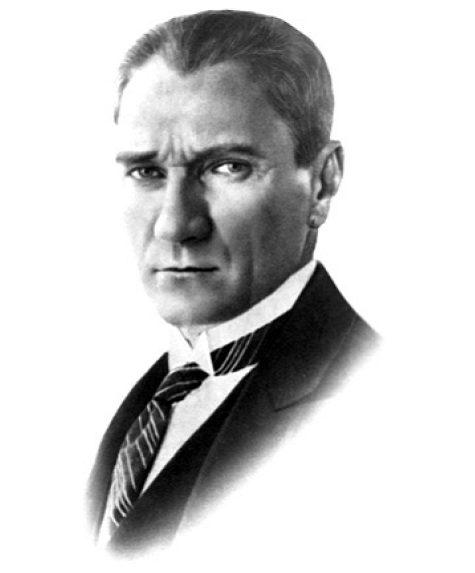 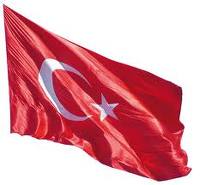 	28.12.2023	   Ergün ERDEM	       Halk Eğitimi Merkezi MüdürüT.C.BORÇKA KAYMAKAMLIĞIHalk Eğitimi Merkezi  Müdürlüğü
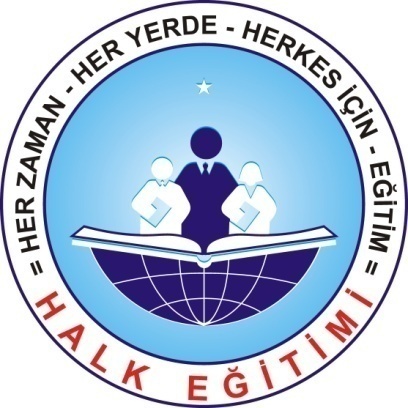 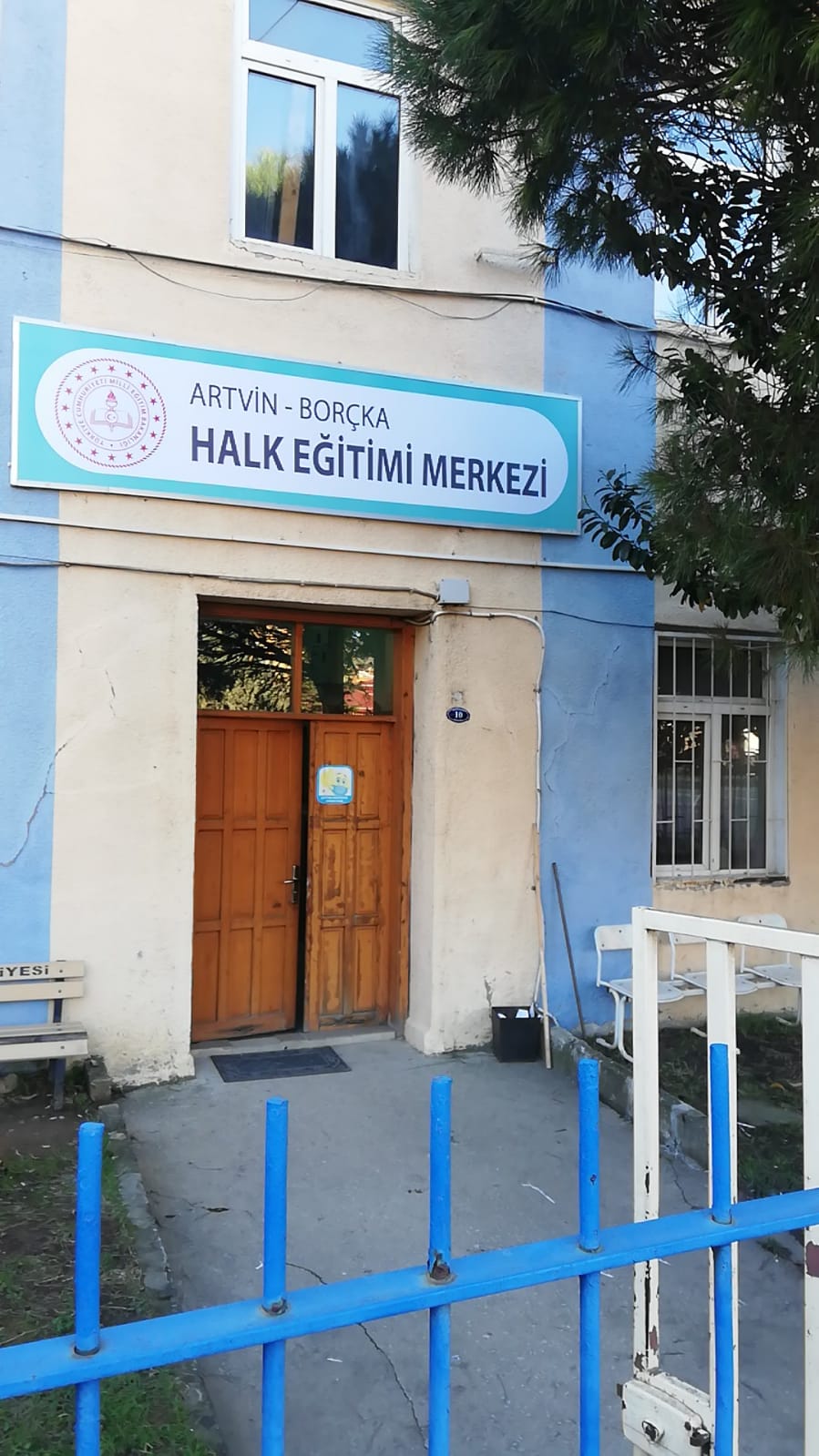 BRİFİNG DOSYASI
(2023-2024)Her zaman, her yerde,herkes için eğitim..
İSTİKLÂL MARŞI
İSTİKLÂL MARŞI
Korkma, sönmez bu şafaklarda yüzen al sancak;
Sönmeden yurdumun üstünde tüten en son ocak.
O benim milletimin yıldızıdır, parlayacak;
O benimdir, o benim milletimindir ancak.
Çatma, kurban olayım, çehreni ey nazlı hilal!
Kahraman ırkıma bir gül! Ne bu şiddet, bu celâl?
Sana olmaz dökülen kanlarımız sonra helâl...Hakkıdır, Hakk'a tapan, milletimin istiklâl!

Ben ezelden beridir hür yaşadım, hür yaşarım.
Hangi çılgın bana zincir vuracakmış? Şaşarım!
Kükremiş sel gibiyim, bendimi çiğner, aşarım.
Yırtarım dağları, enginlere sığmam, taşarım.Hakkıdır, Hakk'a tapan, milletimin istiklâl!Garbın âfâkını sarmışsa çelik zırhlı duvar,
Benim iman dolu göğsüm gibi serhaddim var.
Ulusun, korkma! Nasıl böyle bir imanı boğar,
Medeniyet!' dediğin tek dişi kalmış canavar?Arkadaş! Yurduma alçakları uğratma, sakın.
Siper et gövdeni, dursun bu hayâsızca akın.
Doğacaktır sana va'dettiği günler Hak'ın...
Kim bilir, belki yarın, belki yarından da yakın
Bastığın yerleri "toprak!" diyerek geçme, tanı:
Düşün altındaki binlerce kefensiz yatanı.
Sen şehit oğlusun, incitme, yazıktır, atanı:
Verme, dünyaları alsan da, bu cennet vatanı.
Kim bu cennet vatanın uğruna olmaz ki fedâ?
Şühedâ fışkıracak toprağı sıksan, şühedâ!
Cânı, cânânı, bütün varımı alsın da Huda,
Etmesin tek vatanımdan beni dünyada cüdâ.Ruhumun senden, İlâhi, şudur ancak emeli:
Değmesin mabedimin göğsüne nâmahrem eli.
Bu ezanlar-ki şahadetleri dinin temeli-
Ebedî yurdumun üstünde benim inlemeli.O zaman vecd ile bin secde eder -varsa- taşım,
Her cerîhamdan, İlâhi, boşanıp kanlı yaşım,
Fışkırır  ruh-ı mücerred gibi yerden na'şım;
O zaman yükselerek arşa değer belki başım.Dalgalan sen de şafaklar gibi ey şanlı hilâl!
Olsun artık dökülen kanlarımın hepsi helâl.
Ebediyen sana yok, ırkıma yok izmihlâl:
Hakkıdır, hür yaşamış, bayrağımın hürriyet;
Hakkıdır, Hakk'a tapan milletimin istiklâl!         Mehmet Âkif ERSOY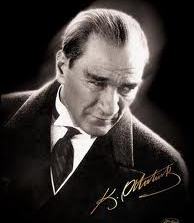 ATATÜRK'ÜN GENÇLİĞE HİTABESİATATÜRK'ÜN GENÇLİĞE HİTABESİ
        Ey Türk gençliği! Birinci vazifen, Türk istiklâlini, Türk cumhuriyetini, ilelebet, muhafaza ve müdafaa etmektir.         Mevcudiyetinin ve istikbalinin yegâne temeli budur. Bu temel, senin, en kıymetli hazinendir. İstikbalde dahi, seni, bu hazineden, mahrum etmek isteyecek, dâhilî ve haricî, bedhahların olacaktır. Bir gün, istiklâl ve cumhuriyeti müdafaa mecburiyetine düşersen, vazifeye atılmak için, içinde bulunacağın vaziyetin imkân ve şeraitini düşünmeyeceksin! Bu imkân ve şerait, çok namüsait bir mahiyette tezahür edebilir. İstiklâl ve cumhuriyetine kastedecek düşmanlar, bütün dünyada emsali görülmemiş bir galibiyetin mümessili olabilirler. Cebren ve hile ile aziz vatanın, bütün kaleleri zapt edilmiş, bütün tersanelerine girilmiş, bütün orduları dağıtılmış ve memleketin her köşesi bilfiil işgal edilmiş olabilir. Bütün bu şeraitten daha elim ve daha vahim olmak üzere, memleketin dâhilinde, iktidara sahip olanlar gaflet ve dalâlet ve hatta hıyanet içinde bulunabilirler. Hatta bu iktidar sahipleri şahsî menfaatlerini, müstevlilerin siyasî emelleriyle tevhit edebilirler. Millet, fakr u zaruret içinde harap ve bîtap düşmüş olabilir.	Ey Türk istikbalinin evlâdı! İşte, bu ahval ve şerait içinde dahi, vazifen; Türk istiklâl ve cumhuriyetini kurtarmaktır! Muhtaç olduğun kudret, damarlarındaki asil kanda mevcuttur!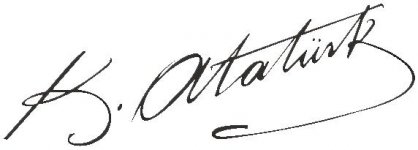 
        Ey Türk gençliği! Birinci vazifen, Türk istiklâlini, Türk cumhuriyetini, ilelebet, muhafaza ve müdafaa etmektir.         Mevcudiyetinin ve istikbalinin yegâne temeli budur. Bu temel, senin, en kıymetli hazinendir. İstikbalde dahi, seni, bu hazineden, mahrum etmek isteyecek, dâhilî ve haricî, bedhahların olacaktır. Bir gün, istiklâl ve cumhuriyeti müdafaa mecburiyetine düşersen, vazifeye atılmak için, içinde bulunacağın vaziyetin imkân ve şeraitini düşünmeyeceksin! Bu imkân ve şerait, çok namüsait bir mahiyette tezahür edebilir. İstiklâl ve cumhuriyetine kastedecek düşmanlar, bütün dünyada emsali görülmemiş bir galibiyetin mümessili olabilirler. Cebren ve hile ile aziz vatanın, bütün kaleleri zapt edilmiş, bütün tersanelerine girilmiş, bütün orduları dağıtılmış ve memleketin her köşesi bilfiil işgal edilmiş olabilir. Bütün bu şeraitten daha elim ve daha vahim olmak üzere, memleketin dâhilinde, iktidara sahip olanlar gaflet ve dalâlet ve hatta hıyanet içinde bulunabilirler. Hatta bu iktidar sahipleri şahsî menfaatlerini, müstevlilerin siyasî emelleriyle tevhit edebilirler. Millet, fakr u zaruret içinde harap ve bîtap düşmüş olabilir.	Ey Türk istikbalinin evlâdı! İşte, bu ahval ve şerait içinde dahi, vazifen; Türk istiklâl ve cumhuriyetini kurtarmaktır! Muhtaç olduğun kudret, damarlarındaki asil kanda mevcuttur!BÖLÜM-1BÖLÜM-1KURUMUN ADI Borçka Halk Eğitimi Merkezi KURUM KODU 125716 E-POSTA ADRESİWEB ADRESİhttp://borckahem.meb.k12.tr/TELEFONU 0466 415 10 18   ADRES İlk kuruluş binası  adresi:Gündoğdu Mahallesi Hükümet Cad. No 49 BORÇKA/ARTVİNİdari kadronun bulunduğu merkezi adres:Gündoğdu Mahallesi Emniyet Cad.No 10 BORÇKA /ARTVİNAMAÇ Örgün eğitim sistemine hiç girmemiş, ya da herhangi bir kademesinde bulunan veya bu kademelerden çıkmış bireylere, gerekli, bilgi, beceri ve davranışları kazandırmak için örgün eğitimin yanında veya dışında onların ilgi, istek ve yetenekleri doğrultusunda ekonomik, toplumsal ve kültürel gelişmelerini sağlayıcı nitelikte, çeşitli süre ve düzeylerde yaşam boyu yapılacak eğitim, üretim, rehberlik ve uygulama etkinliklerini sürdürme amacını gütmekte olup, yaygın eğitim kurumları yönetmeliğinde belirlenen amaç ve ilkeler doğrultusunda yapmaktadır.SEVİYESİ Tüm Toplumun Bireyleri ÖĞRENİM ŞEKLİ Tam Gün / Tam Yıl VİZYONUMUZ           Hayata bağlı, mutlu bireyler hazırlamak için her zaman,her yerde,herkese eğitim.VİZYONUMUZ           Hayata bağlı, mutlu bireyler hazırlamak için her zaman,her yerde,herkese eğitim.MİSYONUMUZ           Öğrenen topluma dönüşüm sürecinde beşikten mezara kadar rehberlik hizmeti sunan; bireyin bilgi şuur ve yetkinliklerini geliştirerek insanlığın kalkınmasında sorumluluk almasını destekleyen,belgelendirilebilen,izlenebilen kaliteli eğitimleri sunmakMİSYONUMUZ           Öğrenen topluma dönüşüm sürecinde beşikten mezara kadar rehberlik hizmeti sunan; bireyin bilgi şuur ve yetkinliklerini geliştirerek insanlığın kalkınmasında sorumluluk almasını destekleyen,belgelendirilebilen,izlenebilen kaliteli eğitimleri sunmakİLKELERİMİZ Atatürk İlkelerine bağlı olmak, Evrensel hukuk ilkelerine ve yasal düzenlemelere uymak, Bilimin evrenselliğine inanmak, Yenilikçi olmak, Doğruluktan ve dürüstlükten taviz vermemek, Kurum içinde uyum ve dayanışmaya önem vermek, Herkesi din, ırk, milliyet, renk, düşünce farklılığı gözetmeksizin sevmek ve saygılı olmak, Sürekli mükemmelliği yakalamaya çalışmak, Zamanın kıymetini bilmek, Faydalı ve Özgün araştırmalar yapmak, İşimizi sevmek.İLKELERİMİZ Atatürk İlkelerine bağlı olmak, Evrensel hukuk ilkelerine ve yasal düzenlemelere uymak, Bilimin evrenselliğine inanmak, Yenilikçi olmak, Doğruluktan ve dürüstlükten taviz vermemek, Kurum içinde uyum ve dayanışmaya önem vermek, Herkesi din, ırk, milliyet, renk, düşünce farklılığı gözetmeksizin sevmek ve saygılı olmak, Sürekli mükemmelliği yakalamaya çalışmak, Zamanın kıymetini bilmek, Faydalı ve Özgün araştırmalar yapmak, İşimizi sevmek.BÖLÜM-2BÖLÜM-2TARİHÇESİ          Borçka Halk Eğitimi Merkezi ve ASO Müdürlüğü 24 Eylül 1966 tarihinde hizmete girmiştir.Başlangıçta hizmet binası bulunmayan Halk Eğitimi Merkezinin, Hükümet Konağı ve Hazine arsasından  lik alanı üzerinde 1967 yılında, dönemin Başbakanı Süleyman DEMİREL tarafından hizmet binasının temeli atılmıştır. Köy işleri Bakanlığı tarafından 2 kat olarak inşa ettirilen Borçka Halk Eğitimi Merkezi hizmet binası 1969 yılında hizmete açılmıştır. 2021 yılında resmi yazı üzerine alınan yıkım kararı sonucu yeni bir bina inşa edilene kadar, önceki yıllarında ilçenin lise ve orta okul ihtiyacını karşılamış en son Atatürk İlkokulu olarak kullanılmakta olan binaya taşınılmıştır.TARİHÇESİ          Borçka Halk Eğitimi Merkezi ve ASO Müdürlüğü 24 Eylül 1966 tarihinde hizmete girmiştir.Başlangıçta hizmet binası bulunmayan Halk Eğitimi Merkezinin, Hükümet Konağı ve Hazine arsasından  lik alanı üzerinde 1967 yılında, dönemin Başbakanı Süleyman DEMİREL tarafından hizmet binasının temeli atılmıştır. Köy işleri Bakanlığı tarafından 2 kat olarak inşa ettirilen Borçka Halk Eğitimi Merkezi hizmet binası 1969 yılında hizmete açılmıştır. 2021 yılında resmi yazı üzerine alınan yıkım kararı sonucu yeni bir bina inşa edilene kadar, önceki yıllarında ilçenin lise ve orta okul ihtiyacını karşılamış en son Atatürk İlkokulu olarak kullanılmakta olan binaya taşınılmıştır.OKULUN SEVİYESİ          Halk Eğitimi Merkezi her yaş ve seviyedeki insanlara, ihtiyaç duydukları dallarda, her zaman ve her yerde, imkânlar ölçüsünde eğitim hizmeti sunmaktadır. Değişik yerleşim birimlerinde açılan Mesleki ve Genel Bilgi Kurslarında Kursiyerlerin el becerilerinin geliştirilmesinin yanı sıra, yeni bir meslek sahibi olmaları sağlanmakta, Toplum kalkınması, Ev Ekonomisi ve Girişimcilik dallarında da Sosyal ve Kültürel içerilikli dersler verilmektedir.OKULUN SEVİYESİ          Halk Eğitimi Merkezi her yaş ve seviyedeki insanlara, ihtiyaç duydukları dallarda, her zaman ve her yerde, imkânlar ölçüsünde eğitim hizmeti sunmaktadır. Değişik yerleşim birimlerinde açılan Mesleki ve Genel Bilgi Kurslarında Kursiyerlerin el becerilerinin geliştirilmesinin yanı sıra, yeni bir meslek sahibi olmaları sağlanmakta, Toplum kalkınması, Ev Ekonomisi ve Girişimcilik dallarında da Sosyal ve Kültürel içerilikli dersler verilmektedir.KURUMA ÖZEL BİR İSİM VERİLMİŞ İSE VERİLİŞ AMACI: Yok.KURUMA ÖZEL BİR İSİM VERİLMİŞ İSE VERİLİŞ AMACI: Yok.KURUMUN AMAÇLARI          Yaygın eğitimin amaç ve işlevinin; Anayasa, Türk Millî Eğitiminin genel amaçları ve temel ilkeleri, Atatürk ilke ve inkılâpları doğrultusunda evrensel hukuka, demokrasi ve insan haklarına uygun ve bir bütünlük içinde yerine getirilmesi için planlı kalkınma hedefleri doğrultusunda toplumun özellikleri ve ihtiyaçlarına göre bireylere; a) Millî bütünleşmeyi güçlendirici ve yurttaşlık görevini bilinçli olarak yapmalarını sağlayıcı, demokrasiyi güçlendirici, kişilerin düşüncelerini, kişiliklerini ve yeteneklerini geliştirici biçimde eğitim çalışmaları yapmak, b) Okuma-yazma öğretmek, eksik eğitimlerini tamamlamaları için sürekli eğitim imkânları hazırlamak, c) Çağımızın bilimsel, teknolojik, ekonomik, toplumsal ve kültürel gelişmelerine uyumlarını sağlayıcı eğitim imkânları hazırlamak, d) İmkânların elverişli olması durumunda bilişim teknolojisi kullanılarak yaygın eğitimi yurt dışında ve ikili anlaşmalar çerçevesinde yaygınlaştırmak, diğer ülkeler ile Türk Cumhuriyetleri ve Türk topluluklarına yönelik programlar hazırlayıp uygulamak, e) Türkçenin doğru, güzel, etkili ve kurallarına uygun olarak öğretilmesi, kullanılması ve yaygınlaştırılması yönünde yurt içi ve ikili anlaşmalar çerçevesinde yurt dışı için öğretim programları hazırlamak ve uygulanmasını sağlamak, f) Toplumun kalkınmasında kamu, özel ve yerel kaynaklar harekete geçirilerek kalkınma projelerine halkın katılımını sağlayıcı önlemler almak, g) Millî kalkınmayı destekleyici, toplumsal projelerin başarıya ulaşması için eğitim etkinliklerini düzenlemek ve bu tür çalışmalara katılmak, h) Millî kültür değerlerinin korunması, dünya kültürüne açık olarak geliştirilmesi ve yaygınlaştırılmasına yardımcı olmak, ı) Toplu yaşama, dayanışma, yardımlaşma, birlikte çalışmaya yönelik alışkanlıklar kazandırmak,j) Tarım, endüstri ve hizmet sektöründeki yeni teknolojilerin tanıtılmasına, yeni hizmet alanlarının geliştirilmesine, işsiz ya da farklı bir iş kolunda çalışmak isteyenlerin istihdamını sağlayıcı ve çalışanların hayat seviyelerini yükseltici beceriler kazanmalarına yardımcı olmak, k) Yöresel özelliklere ve ihtiyaçlara göre eğitim-öğretim, üretim, istihdam, pazarlama ve örgütlenmeye yönelik çalışmalar yapmak, l) Kırsal kesimden göç edenlerin kent kültürüne uyum sağlamalarına yönelik eğitim çalışmaları yapmak, m) Kısa süreli ve kademeli eğitim uygulayarak sanayinin ihtiyacı olan iş gücünün yetiştirilmesine yardımcı olmak için meslekî ve teknik içerikli eğitim çalışmaları yapmak, n) Mesleklerinde hizmet içi eğitim vermek ve çeşitli mesleklerde gelişmeleri için gerekli bilgi ve becerileri kazandırma imkânı sağlamak, o) Sağlık kuruluşları ve alan uzmanlarının iş birliğinde halk sağlığının korunması, aile planlaması, sivil savunma, sağlıklı beslenme ve barınma, iyi bir üretici ve bilinçli bir tüketici olma niteliğini kazandırıcı çalışmalar yapmak, p) Serbest zamanlarını en iyi şekilde değerlendirme ve kullanma alışkanlıkları kazandırmak, yeteneklerini sergileme ve geliştirme imkânları sağlamak, r) Özel eğitim gerektiren, gelişim özelliklerine dayalı bireysel yeterlilikleri doğrultusunda okuma-yazma öğretmek, eğitimlerini tamamlatmak, bilgi ve beceri kazanmalarını sağlamaktır.KURUMUN AMAÇLARI          Yaygın eğitimin amaç ve işlevinin; Anayasa, Türk Millî Eğitiminin genel amaçları ve temel ilkeleri, Atatürk ilke ve inkılâpları doğrultusunda evrensel hukuka, demokrasi ve insan haklarına uygun ve bir bütünlük içinde yerine getirilmesi için planlı kalkınma hedefleri doğrultusunda toplumun özellikleri ve ihtiyaçlarına göre bireylere; a) Millî bütünleşmeyi güçlendirici ve yurttaşlık görevini bilinçli olarak yapmalarını sağlayıcı, demokrasiyi güçlendirici, kişilerin düşüncelerini, kişiliklerini ve yeteneklerini geliştirici biçimde eğitim çalışmaları yapmak, b) Okuma-yazma öğretmek, eksik eğitimlerini tamamlamaları için sürekli eğitim imkânları hazırlamak, c) Çağımızın bilimsel, teknolojik, ekonomik, toplumsal ve kültürel gelişmelerine uyumlarını sağlayıcı eğitim imkânları hazırlamak, d) İmkânların elverişli olması durumunda bilişim teknolojisi kullanılarak yaygın eğitimi yurt dışında ve ikili anlaşmalar çerçevesinde yaygınlaştırmak, diğer ülkeler ile Türk Cumhuriyetleri ve Türk topluluklarına yönelik programlar hazırlayıp uygulamak, e) Türkçenin doğru, güzel, etkili ve kurallarına uygun olarak öğretilmesi, kullanılması ve yaygınlaştırılması yönünde yurt içi ve ikili anlaşmalar çerçevesinde yurt dışı için öğretim programları hazırlamak ve uygulanmasını sağlamak, f) Toplumun kalkınmasında kamu, özel ve yerel kaynaklar harekete geçirilerek kalkınma projelerine halkın katılımını sağlayıcı önlemler almak, g) Millî kalkınmayı destekleyici, toplumsal projelerin başarıya ulaşması için eğitim etkinliklerini düzenlemek ve bu tür çalışmalara katılmak, h) Millî kültür değerlerinin korunması, dünya kültürüne açık olarak geliştirilmesi ve yaygınlaştırılmasına yardımcı olmak, ı) Toplu yaşama, dayanışma, yardımlaşma, birlikte çalışmaya yönelik alışkanlıklar kazandırmak,j) Tarım, endüstri ve hizmet sektöründeki yeni teknolojilerin tanıtılmasına, yeni hizmet alanlarının geliştirilmesine, işsiz ya da farklı bir iş kolunda çalışmak isteyenlerin istihdamını sağlayıcı ve çalışanların hayat seviyelerini yükseltici beceriler kazanmalarına yardımcı olmak, k) Yöresel özelliklere ve ihtiyaçlara göre eğitim-öğretim, üretim, istihdam, pazarlama ve örgütlenmeye yönelik çalışmalar yapmak, l) Kırsal kesimden göç edenlerin kent kültürüne uyum sağlamalarına yönelik eğitim çalışmaları yapmak, m) Kısa süreli ve kademeli eğitim uygulayarak sanayinin ihtiyacı olan iş gücünün yetiştirilmesine yardımcı olmak için meslekî ve teknik içerikli eğitim çalışmaları yapmak, n) Mesleklerinde hizmet içi eğitim vermek ve çeşitli mesleklerde gelişmeleri için gerekli bilgi ve becerileri kazandırma imkânı sağlamak, o) Sağlık kuruluşları ve alan uzmanlarının iş birliğinde halk sağlığının korunması, aile planlaması, sivil savunma, sağlıklı beslenme ve barınma, iyi bir üretici ve bilinçli bir tüketici olma niteliğini kazandırıcı çalışmalar yapmak, p) Serbest zamanlarını en iyi şekilde değerlendirme ve kullanma alışkanlıkları kazandırmak, yeteneklerini sergileme ve geliştirme imkânları sağlamak, r) Özel eğitim gerektiren, gelişim özelliklerine dayalı bireysel yeterlilikleri doğrultusunda okuma-yazma öğretmek, eğitimlerini tamamlatmak, bilgi ve beceri kazanmalarını sağlamaktır.HALK EĞITIMI MERKEZINCE GERÇEKLEŞTIRILEN EĞITIM ETKINLIKLERIMesleki ve teknik eğitim görme imkânı bulamamış, noksan eğitim görmüş kişileri hayata ve mesleğe hazırlamak, iş alışkanlıkları kazandırmak, onları  pasif bir tüketici olmaktan aktif bir üretici durumuna getirmek, bir iş yerinde çalışabilecek ve kendi işini kurabilecek bilgi ve beceriye kavuşturmak, işgücü piyasasının ihtiyaç duyduğu nitelikli meslek elemanı yetiştirmek amacıyla, Merkezimizce talep ve ihtiyaçlar doğrultusunda Meslek Kursları açılmaktadır. Toplumun kültür düzeyini yükseltmek, kişilere sosyal ve kültürel nitelikli bilgi- beceri kazandırmak, okuma-yazma öğretmek, eksik kalan genel eğitimlerini tamamlamak, bir üst öğrenim sınavlarına hazırlamak, milli kültür değerlerini korumak, yaşatmak, yaygınlaştırmak ve yeni nesillere en doğru şekilde aktarılmasını sağlamak amacıyla da Sosyal ve Kültürel Kurslar düzenlenmektedir.Kişilerin kültür ve sanat alanındaki yeteneklerini geliştirmek, sergileme fırsatı vermek, sosyal ve kültürel etkinliklere katılımı özendirmek, teşvik etmek, insanların boş zamanlarını olumlu faaliyetlerle değerlendirmelerini sağlamak, yerel, bölgesel ve ulusal düzeyde kültür ve sanat alışverişini geliştirmek,ülke ve toplumun yararına yönelik sosyal,toplumsal, kültürel ve ekonomik konularda bilinç oluşturmak, milli kültür değerlerimizi tanıtmak, sevdirmek, yaşatmak, yaygınlaştırmak, yeni nesillere en doğru şekilde aktarımını sağlamak amacıyla merkezimizce “Sosyal ve Kültürel Uygulamalar” adı altında etkinliklere de yer verilmektedir.Halk Eğitimi Merkezince yapılan alan çalışmaları sonucunda eğitim ihtiyaçları belirlenmekte, talep ve ihtiyaçlar doğrultusunda planlanan kurslar açılmaktadır.HALK EĞITIMI MERKEZINCE GERÇEKLEŞTIRILEN EĞITIM ETKINLIKLERIMesleki ve teknik eğitim görme imkânı bulamamış, noksan eğitim görmüş kişileri hayata ve mesleğe hazırlamak, iş alışkanlıkları kazandırmak, onları  pasif bir tüketici olmaktan aktif bir üretici durumuna getirmek, bir iş yerinde çalışabilecek ve kendi işini kurabilecek bilgi ve beceriye kavuşturmak, işgücü piyasasının ihtiyaç duyduğu nitelikli meslek elemanı yetiştirmek amacıyla, Merkezimizce talep ve ihtiyaçlar doğrultusunda Meslek Kursları açılmaktadır. Toplumun kültür düzeyini yükseltmek, kişilere sosyal ve kültürel nitelikli bilgi- beceri kazandırmak, okuma-yazma öğretmek, eksik kalan genel eğitimlerini tamamlamak, bir üst öğrenim sınavlarına hazırlamak, milli kültür değerlerini korumak, yaşatmak, yaygınlaştırmak ve yeni nesillere en doğru şekilde aktarılmasını sağlamak amacıyla da Sosyal ve Kültürel Kurslar düzenlenmektedir.Kişilerin kültür ve sanat alanındaki yeteneklerini geliştirmek, sergileme fırsatı vermek, sosyal ve kültürel etkinliklere katılımı özendirmek, teşvik etmek, insanların boş zamanlarını olumlu faaliyetlerle değerlendirmelerini sağlamak, yerel, bölgesel ve ulusal düzeyde kültür ve sanat alışverişini geliştirmek,ülke ve toplumun yararına yönelik sosyal,toplumsal, kültürel ve ekonomik konularda bilinç oluşturmak, milli kültür değerlerimizi tanıtmak, sevdirmek, yaşatmak, yaygınlaştırmak, yeni nesillere en doğru şekilde aktarımını sağlamak amacıyla merkezimizce “Sosyal ve Kültürel Uygulamalar” adı altında etkinliklere de yer verilmektedir.Halk Eğitimi Merkezince yapılan alan çalışmaları sonucunda eğitim ihtiyaçları belirlenmekte, talep ve ihtiyaçlar doğrultusunda planlanan kurslar açılmaktadır.BÖLÜM-3BÖLÜM-3BÖLÜM-3BÖLÜM-3BÖLÜM-3KURUMUN BİNA DURUMUKuruluş binası 2 kat olarak inşa edilmiş olup 1966 yılında hizmete girmiştir. 2021 yılında resmi yazı üzerine alınan yıkım kararı sonucu yeni bir bina inşa edilene kadar, önceki yıllarında ilçenin lise ve orta okul ihtiyacını karşılamış en son Atatürk İlkokulu olarak kullanılmakta olan binaya taşınılmıştır.Şuan konumlanılan binanın,1.Katında 1 Müdür odası, 1 Md. Yrd. Odası, , 1 Memur odası,  1 Personel odası, Çay Ocağı, 2 Derslik,1 Wc bulunmaktadır.2. Katında 6 atölye, 1 arşiv odası bulunmaktadır.Kuruluş binası olarak tanımlanan ilk bina halen, 1 Bilgisayar Sınıfı,1 Giyim Atölyesi ,1 Anasınıfı Etkinlik Atölyesi ve İlçenin sosyal ve Kültürel etkinliklerine cevap vereceği çok amaçlı salonuyla Halk Eğitimi Merkezine bağlı olarak hizmet vermektedir.KURUMUN BİNA DURUMUKuruluş binası 2 kat olarak inşa edilmiş olup 1966 yılında hizmete girmiştir. 2021 yılında resmi yazı üzerine alınan yıkım kararı sonucu yeni bir bina inşa edilene kadar, önceki yıllarında ilçenin lise ve orta okul ihtiyacını karşılamış en son Atatürk İlkokulu olarak kullanılmakta olan binaya taşınılmıştır.Şuan konumlanılan binanın,1.Katında 1 Müdür odası, 1 Md. Yrd. Odası, , 1 Memur odası,  1 Personel odası, Çay Ocağı, 2 Derslik,1 Wc bulunmaktadır.2. Katında 6 atölye, 1 arşiv odası bulunmaktadır.Kuruluş binası olarak tanımlanan ilk bina halen, 1 Bilgisayar Sınıfı,1 Giyim Atölyesi ,1 Anasınıfı Etkinlik Atölyesi ve İlçenin sosyal ve Kültürel etkinliklerine cevap vereceği çok amaçlı salonuyla Halk Eğitimi Merkezine bağlı olarak hizmet vermektedir.KURUMUN BİNA DURUMUKuruluş binası 2 kat olarak inşa edilmiş olup 1966 yılında hizmete girmiştir. 2021 yılında resmi yazı üzerine alınan yıkım kararı sonucu yeni bir bina inşa edilene kadar, önceki yıllarında ilçenin lise ve orta okul ihtiyacını karşılamış en son Atatürk İlkokulu olarak kullanılmakta olan binaya taşınılmıştır.Şuan konumlanılan binanın,1.Katında 1 Müdür odası, 1 Md. Yrd. Odası, , 1 Memur odası,  1 Personel odası, Çay Ocağı, 2 Derslik,1 Wc bulunmaktadır.2. Katında 6 atölye, 1 arşiv odası bulunmaktadır.Kuruluş binası olarak tanımlanan ilk bina halen, 1 Bilgisayar Sınıfı,1 Giyim Atölyesi ,1 Anasınıfı Etkinlik Atölyesi ve İlçenin sosyal ve Kültürel etkinliklerine cevap vereceği çok amaçlı salonuyla Halk Eğitimi Merkezine bağlı olarak hizmet vermektedir.KURUMUN BİNA DURUMUKuruluş binası 2 kat olarak inşa edilmiş olup 1966 yılında hizmete girmiştir. 2021 yılında resmi yazı üzerine alınan yıkım kararı sonucu yeni bir bina inşa edilene kadar, önceki yıllarında ilçenin lise ve orta okul ihtiyacını karşılamış en son Atatürk İlkokulu olarak kullanılmakta olan binaya taşınılmıştır.Şuan konumlanılan binanın,1.Katında 1 Müdür odası, 1 Md. Yrd. Odası, , 1 Memur odası,  1 Personel odası, Çay Ocağı, 2 Derslik,1 Wc bulunmaktadır.2. Katında 6 atölye, 1 arşiv odası bulunmaktadır.Kuruluş binası olarak tanımlanan ilk bina halen, 1 Bilgisayar Sınıfı,1 Giyim Atölyesi ,1 Anasınıfı Etkinlik Atölyesi ve İlçenin sosyal ve Kültürel etkinliklerine cevap vereceği çok amaçlı salonuyla Halk Eğitimi Merkezine bağlı olarak hizmet vermektedir.KURUMUN BİNA DURUMUKuruluş binası 2 kat olarak inşa edilmiş olup 1966 yılında hizmete girmiştir. 2021 yılında resmi yazı üzerine alınan yıkım kararı sonucu yeni bir bina inşa edilene kadar, önceki yıllarında ilçenin lise ve orta okul ihtiyacını karşılamış en son Atatürk İlkokulu olarak kullanılmakta olan binaya taşınılmıştır.Şuan konumlanılan binanın,1.Katında 1 Müdür odası, 1 Md. Yrd. Odası, , 1 Memur odası,  1 Personel odası, Çay Ocağı, 2 Derslik,1 Wc bulunmaktadır.2. Katında 6 atölye, 1 arşiv odası bulunmaktadır.Kuruluş binası olarak tanımlanan ilk bina halen, 1 Bilgisayar Sınıfı,1 Giyim Atölyesi ,1 Anasınıfı Etkinlik Atölyesi ve İlçenin sosyal ve Kültürel etkinliklerine cevap vereceği çok amaçlı salonuyla Halk Eğitimi Merkezine bağlı olarak hizmet vermektedir.BİNANIN ÖZELLİKLERİ: Okulda kalorifer tesisatı mevcut olup yakıt olarak kömür kullanılmaktadır. Aydınlatma elektrikle yapılmakta, su ihtiyacı Belediye şehir şebekesinden karşılanmaktadır. Kanalizasyon şehir kanalizasyona bağlı bulunmaktadır.BİNANIN ÖZELLİKLERİ: Okulda kalorifer tesisatı mevcut olup yakıt olarak kömür kullanılmaktadır. Aydınlatma elektrikle yapılmakta, su ihtiyacı Belediye şehir şebekesinden karşılanmaktadır. Kanalizasyon şehir kanalizasyona bağlı bulunmaktadır.BİNANIN ÖZELLİKLERİ: Okulda kalorifer tesisatı mevcut olup yakıt olarak kömür kullanılmaktadır. Aydınlatma elektrikle yapılmakta, su ihtiyacı Belediye şehir şebekesinden karşılanmaktadır. Kanalizasyon şehir kanalizasyona bağlı bulunmaktadır.BİNANIN ÖZELLİKLERİ: Okulda kalorifer tesisatı mevcut olup yakıt olarak kömür kullanılmaktadır. Aydınlatma elektrikle yapılmakta, su ihtiyacı Belediye şehir şebekesinden karşılanmaktadır. Kanalizasyon şehir kanalizasyona bağlı bulunmaktadır.BİNANIN ÖZELLİKLERİ: Okulda kalorifer tesisatı mevcut olup yakıt olarak kömür kullanılmaktadır. Aydınlatma elektrikle yapılmakta, su ihtiyacı Belediye şehir şebekesinden karşılanmaktadır. Kanalizasyon şehir kanalizasyona bağlı bulunmaktadır.DERSLİK ve ATÖLYELER: Binanın 1. Katında 2 derslik , 2. Katında 6 atölye ,İlk kuruluş binasında ise halen faaliyetini sürdürmekte olan 2 atölye mevcuttur.Merkezimizde tam gün tam yıl eğitim programı uygulanmakta olup gece ve hafta sonları da eğitim çalışmaları sürdürülmektedir. DERSLİK ve ATÖLYELER: Binanın 1. Katında 2 derslik , 2. Katında 6 atölye ,İlk kuruluş binasında ise halen faaliyetini sürdürmekte olan 2 atölye mevcuttur.Merkezimizde tam gün tam yıl eğitim programı uygulanmakta olup gece ve hafta sonları da eğitim çalışmaları sürdürülmektedir. DERSLİK ve ATÖLYELER: Binanın 1. Katında 2 derslik , 2. Katında 6 atölye ,İlk kuruluş binasında ise halen faaliyetini sürdürmekte olan 2 atölye mevcuttur.Merkezimizde tam gün tam yıl eğitim programı uygulanmakta olup gece ve hafta sonları da eğitim çalışmaları sürdürülmektedir. DERSLİK ve ATÖLYELER: Binanın 1. Katında 2 derslik , 2. Katında 6 atölye ,İlk kuruluş binasında ise halen faaliyetini sürdürmekte olan 2 atölye mevcuttur.Merkezimizde tam gün tam yıl eğitim programı uygulanmakta olup gece ve hafta sonları da eğitim çalışmaları sürdürülmektedir. DERSLİK ve ATÖLYELER: Binanın 1. Katında 2 derslik , 2. Katında 6 atölye ,İlk kuruluş binasında ise halen faaliyetini sürdürmekte olan 2 atölye mevcuttur.Merkezimizde tam gün tam yıl eğitim programı uygulanmakta olup gece ve hafta sonları da eğitim çalışmaları sürdürülmektedir. OKUL KİTAPLIĞI:  Merkez binasında yer darlığı nedeniyle koridorda kitaplık oluşturulmuş. Fakat ihtiyaca cevap verememektedir. Belediye tarafından açılan İlçe Halk Kütüphanesi mevcut ihtiyacı büyük ölçüde karşılamaktadır.OKUL KİTAPLIĞI:  Merkez binasında yer darlığı nedeniyle koridorda kitaplık oluşturulmuş. Fakat ihtiyaca cevap verememektedir. Belediye tarafından açılan İlçe Halk Kütüphanesi mevcut ihtiyacı büyük ölçüde karşılamaktadır.OKUL KİTAPLIĞI:  Merkez binasında yer darlığı nedeniyle koridorda kitaplık oluşturulmuş. Fakat ihtiyaca cevap verememektedir. Belediye tarafından açılan İlçe Halk Kütüphanesi mevcut ihtiyacı büyük ölçüde karşılamaktadır.OKUL KİTAPLIĞI:  Merkez binasında yer darlığı nedeniyle koridorda kitaplık oluşturulmuş. Fakat ihtiyaca cevap verememektedir. Belediye tarafından açılan İlçe Halk Kütüphanesi mevcut ihtiyacı büyük ölçüde karşılamaktadır.OKUL KİTAPLIĞI:  Merkez binasında yer darlığı nedeniyle koridorda kitaplık oluşturulmuş. Fakat ihtiyaca cevap verememektedir. Belediye tarafından açılan İlçe Halk Kütüphanesi mevcut ihtiyacı büyük ölçüde karşılamaktadır.LABARATUVAR (ARAÇ GEREÇ DURUMU) :İlk kuruluş binasında Bilgisayar laboratuvarı bulunmaktadır.LABARATUVAR (ARAÇ GEREÇ DURUMU) :İlk kuruluş binasında Bilgisayar laboratuvarı bulunmaktadır.LABARATUVAR (ARAÇ GEREÇ DURUMU) :İlk kuruluş binasında Bilgisayar laboratuvarı bulunmaktadır.LABARATUVAR (ARAÇ GEREÇ DURUMU) :İlk kuruluş binasında Bilgisayar laboratuvarı bulunmaktadır.LABARATUVAR (ARAÇ GEREÇ DURUMU) :İlk kuruluş binasında Bilgisayar laboratuvarı bulunmaktadır.DEPO AMBAR VE ARŞİV:  Kurumumuzda depo ve arşiv mevcuttur. DEPO AMBAR VE ARŞİV:  Kurumumuzda depo ve arşiv mevcuttur. DEPO AMBAR VE ARŞİV:  Kurumumuzda depo ve arşiv mevcuttur. DEPO AMBAR VE ARŞİV:  Kurumumuzda depo ve arşiv mevcuttur. DEPO AMBAR VE ARŞİV:  Kurumumuzda depo ve arşiv mevcuttur. DİĞER SOSYAL FAALİYETLER İÇİN AYRILMIŞ YERLER:  İlk kuruluş binasında Çok amaçlı bir salon mevcuttur. DİĞER SOSYAL FAALİYETLER İÇİN AYRILMIŞ YERLER:  İlk kuruluş binasında Çok amaçlı bir salon mevcuttur. DİĞER SOSYAL FAALİYETLER İÇİN AYRILMIŞ YERLER:  İlk kuruluş binasında Çok amaçlı bir salon mevcuttur. DİĞER SOSYAL FAALİYETLER İÇİN AYRILMIŞ YERLER:  İlk kuruluş binasında Çok amaçlı bir salon mevcuttur. DİĞER SOSYAL FAALİYETLER İÇİN AYRILMIŞ YERLER:  İlk kuruluş binasında Çok amaçlı bir salon mevcuttur. BAHÇENİN ALANI AĞAÇLANDIRILMASI VE KORUNMASI: Müdürlüğümüze ait küçük bahçe vardır. Gerekli ağaçlandırma yapılmış ve bahçede beş adet çam ağacı mevcuttur. Bahçe duvarları demir korkuluklarla çevrilmiştir.   BAHÇENİN ALANI AĞAÇLANDIRILMASI VE KORUNMASI: Müdürlüğümüze ait küçük bahçe vardır. Gerekli ağaçlandırma yapılmış ve bahçede beş adet çam ağacı mevcuttur. Bahçe duvarları demir korkuluklarla çevrilmiştir.   BAHÇENİN ALANI AĞAÇLANDIRILMASI VE KORUNMASI: Müdürlüğümüze ait küçük bahçe vardır. Gerekli ağaçlandırma yapılmış ve bahçede beş adet çam ağacı mevcuttur. Bahçe duvarları demir korkuluklarla çevrilmiştir.   BAHÇENİN ALANI AĞAÇLANDIRILMASI VE KORUNMASI: Müdürlüğümüze ait küçük bahçe vardır. Gerekli ağaçlandırma yapılmış ve bahçede beş adet çam ağacı mevcuttur. Bahçe duvarları demir korkuluklarla çevrilmiştir.   BAHÇENİN ALANI AĞAÇLANDIRILMASI VE KORUNMASI: Müdürlüğümüze ait küçük bahçe vardır. Gerekli ağaçlandırma yapılmış ve bahçede beş adet çam ağacı mevcuttur. Bahçe duvarları demir korkuluklarla çevrilmiştir.   BÖLÜM-4BÖLÜM-4BÖLÜM-4BÖLÜM-4BÖLÜM-4PERSONEL DURUMUPERSONEL DURUMUPERSONEL DURUMUPERSONEL DURUMUPERSONEL DURUMUYönetici Sayısı Yönetici Sayısı Yönetici Sayısı 2 (1 Müdür, 1 Müdür Yardımcısı)2 (1 Müdür, 1 Müdür Yardımcısı)Kadrolu Öğretmen SayısıKadrolu Öğretmen SayısıKadrolu Öğretmen Sayısı22Usta Öğretici SayısıUsta Öğretici SayısıUsta Öğretici Sayısı3434Memur SayısıMemur SayısıMemur Sayısı - -Hizmetli SayısıHizmetli SayısıHizmetli Sayısı 2 2TOPLAMTOPLAMTOPLAM4040PERSONELİNPERSONELİNPERSONELİNPERSONELİNPERSONELİNGöreviGöreviAdı ve SoyadıAdı ve SoyadıAdı ve SoyadıMüdürMüdürErgün ERDEMErgün ERDEMErgün ERDEMMüdür YardımcısıMüdür YardımcısıSevim KURTULUŞSevim KURTULUŞSevim KURTULUŞMemurMemur---Yardımcı HizmetlerYardımcı Hizmetlerİsa ERDOĞANİsa ERDOĞANİsa ERDOĞANYardımcı HizmetlerYardımcı HizmetlerHalime BÜLBÜLHalime BÜLBÜLHalime BÜLBÜLUsta Öğreticiler1İsa ERDOĞANİsa ERDOĞAN Bilişim TeknolojileriUsta Öğreticiler2Hayriye ÖZAYDINHayriye ÖZAYDINGiyim ÜretimUsta Öğreticiler3Hatice BİLİRHatice BİLİRGiyim ÜretimUsta Öğreticiler4Ayşe DEMİRHANAyşe DEMİRHANMakine Nakışları Usta Öğreticiler5Hatice KURTULUŞHatice KURTULUŞGiyim ÜretimUsta Öğreticiler6Bahar ÖZÇELİKBahar ÖZÇELİKEl SanatlarıUsta Öğreticiler7Bedri GÖKAYDINBedri GÖKAYDINHalk OyunlarıUsta Öğreticiler8Sevda KOÇALSevda KOÇALEl ve Makine NakışlarıUsta Öğreticiler9Sevgi KOCAMANSevgi KOCAMANYiyecek ve İçecekUsta Öğreticiler10Rabia DUYSAK ÇALOĞLURabia DUYSAK ÇALOĞLUTürk İşaret DiliUsta Öğreticiler11Şennur ÖZAYDINŞennur ÖZAYDINÇiniUsta Öğreticiler12Emine YILDIZEmine YILDIZGiyim ÜretimUsta Öğreticiler13Emine ÖZTÜRKEmine ÖZTÜRKGeleneksel Türk İşl. Usta Öğreticiler14Elif ÇALIŞElif ÇALIŞMobilya ve DekorasyonUsta Öğreticiler15Şeyma YILMAZTÜRKŞeyma YILMAZTÜRKDekoratif El San.Usta Öğreticiler16Murat ÖZMurat ÖZKarateUsta Öğreticiler17İlkay GÜNAYİlkay GÜNAYEl SanatlarıUsta Öğreticiler18Hacer KORKMAZHacer KORKMAZSaç Bakım ve Yapım Usta Öğreticiler19Murat AYDINMurat AYDINHayvan YetişçiriliğiUsta Öğreticiler20İlmihan ŞAHİNİlmihan ŞAHİN      Yiyecek ve İçecekUsta Öğreticiler21Nilay AYDINNilay AYDINÇiniUsta Öğreticiler22Duygu YILMAZDuygu YILMAZ Saç Bakımı ve YapımıUsta Öğreticiler23Zeliha KORKMAZZeliha KORKMAZSaç Bakımı ve YapımıUsta Öğreticiler24Murat AYDINMurat AYDINArıcılık Usta Öğreticiler25Şennur ARSLANŞennur ARSLANNakış Usta Öğreticiler26Emine ÖZIŞIKEmine ÖZIŞIKYiyecek ve İçecekUsta Öğreticiler27Şükran UZUNERŞükran UZUNERKilim DokumaUsta Öğreticiler28Yasin TURANYasin TURAN(Bağlama)Usta Öğreticiler29Yılmaz YAVUZYılmaz YAVUZ Kalorifer AteşçiliğiUsta Öğreticiler30Murat BAYRAMMurat BAYRAMGüreşUsta Öğreticiler31Semiha DİŞLİSemiha DİŞLİSaç Bakımı ve YapımıUsta Öğreticiler32Fatma DEMİRTENFatma DEMİRTENYiyecek İçecekUsta Öğreticiler33Nilüfer DEMİRNilüfer DEMİREv TekstiliUsta Öğreticiler34Rezzan ÖZBAYRezzan ÖZBAYEv TekstiliBÖLÜM-5KURUMUN SORUNLARI VE İHTİYAÇLARI: 1-Merkez binası ihtiyaca cevap vermemekte olup yeni bir bina yapılması beklenmektedir.2- Atölye  sayısı ve atölyelerin gerekli donanımları yetersizdir.  3-Resim, El Sanatları, Mobilya,Dikiş,Çini ve bu tür kurslar için donanımlı sınıflara ihtiyaç vardır.     BÖLÜM-6KURUMUMUZDA SON DÖRT EĞİTİM ÖĞRETİM DÖNEMİNDE AÇILAN KURSLAR2019-2020 EĞİTİM ÖĞRETİM DÖNEMİNDE AÇILAN KURSLAR   GENEL TOPLAMLARI:   KURS SAYISI TOPLAMI 145   KURSİYER SAYISI TOPLAMI:  2490   ERKEK KURSİYER  TOPLAMI: 965   KADIN KURSİYER  TOPLAMI: 15252020-2021 EĞİTİM ÖĞRETİM DÖNEMİNDE AÇILAN KURSLAR KURS SAYISI TOPLAMI:110KURSİYER SAYISI TOPLAMI:1616ERKEK KURSİYER TOPLAMI:589KADIN KURSİYER TOPLAMI:1027
2021-2022 EĞİTİM ÖĞRETİM DÖNEMİNDE AÇILAN KURSLARKURS SAYISI TOPLAMI:207KURSİYER SAYISI TOPLAMI:3186ERKEK KURSİYER TOPLAMI:1222KADIN KURSİYER TOPLAMI:1964
2022-2023 EĞİTİM ÖĞRETİM DÖNEMİNDE AÇILAN KURSLARKURS SAYISI TOPLAMI:214KURSİYER SAYISI TOPLAMI:3619ERKEK KURSİYER TOPLAMI:1063KADIN KURSİYER TOPLAMI:2556
BÖLÜM-7BÖLÜM-72022-2023 EĞİTİM ÖĞRETİM DÖNEMİNDE AÇIK ÖĞRETİM LİSESİ2022-2023 EĞİTİM ÖĞRETİM DÖNEMİNDE AÇIK ÖĞRETİM LİSESİYeni Kayıt Sayısı21Aktif Öğrenci Sayısı76Mezun Olan Sayısı252022-2023 EĞİTİM ÖĞRETİM DÖNEMİNDE AÇIK ÖĞRETİM ORTAOKULU2022-2023 EĞİTİM ÖĞRETİM DÖNEMİNDE AÇIK ÖĞRETİM ORTAOKULUYeni Kayıt Sayısı3Aktif Öğrenci Sayısı9Mezun Olan Sayısı0